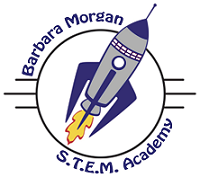                             How would you use….?How would you solve_____ using what you’ve learned about…..?What would result if…?How is ___ related to ___?What inference can you make…?What conclusions can you draw…?What evidence can you find…?What is the function of…?What changes would you make to solve…?How would you improve…?What would happen if…?Can you propose an alternative…?Can you invent…?What could be done to minimize (maximize)…?How would you test…?Can you predict the outcome if…?What choice would you have made…?Based on what you know, how would you explain…?What data was used to make the conclusion…?How could you determine…?How would you justify…? 